В редакцию газет:  «Волжская Новь»,«Мой поселок»Сайт администрации м.р. ВолжскийСайты городских и сельских поселений м.р. Волжский, печатные изданияИНФОРМАЦИЯДля размещения в рубрике «В прокуратуре района» 5 января 2019 года вступил в законную силу Федеральный закон от 25.12.2018 № 480-ФЗ «О внесении изменений в Федеральный закон «О защите прав юридических лиц и индивидуальных предпринимателей при осуществлении государственного контроля (надзора) и муниципального контроля» и статью 35 Федерального закона «О водоснабжении и водоотведении» (далее – Федеральный закон № 480-ФЗ). Установлены особенности проведения в 2019 и 2020 годах плановых проверок в отношении субъектов малого предпринимательства. Так, в 2019 и 2020 годах в отношении юридических лиц, индивидуальных предпринимателей, отнесенных к субъектам малого предпринимательства, включенных в единый реестр субъектов малого и среднего предпринимательства, плановые проверки могут проводится только в случаях: — проведения плановых проверок в рамках видов государственного контроля (надзора), по которым установлены категории риска, классы (категории) опасности, а также критерии отнесения деятельности юридических лиц и индивидуальных предпринимателей к определенной категории риска; — плановых проверок юридических лиц и индивидуальных предпринимателей, осуществляющих виды деятельности, определенные Правительством Российской Федерации; — плановых проверок лиц, привлекавшихся к административной ответственности за грубое нарушение обязательных требований; — плановых проверок, проводимых по лицензируемым видам деятельности. Проведение плановой проверки с нарушением указанных требований является грубым нарушением требований законодательства о государственном контроле (надзоре) и муниципальном контроле и влечет недействительность результатов проверки. Одновременно предусматривается, что при осуществлении федерального государственного контроля (надзора) в области государственного регулирования тарифов в сфере водоснабжения и водоотведения плановые проверки организаций, осуществляющих горячее водоснабжение, холодное водоснабжение и (или) водоотведение, не проводятся. Старший помощник прокурора          Волжского района                                                              Л.А.Софронова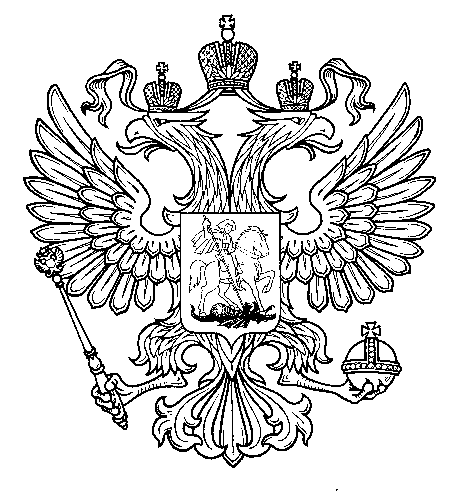 ПрокуратураРоссийской  ФедерацииПрокуратура Самарской областиП Р О К У Р А Т У Р АВолжского районаул. Мечникова, д. 54а, Самара, 4430308 (846) 339-74-25 (27)31.01.2019  № ________________________